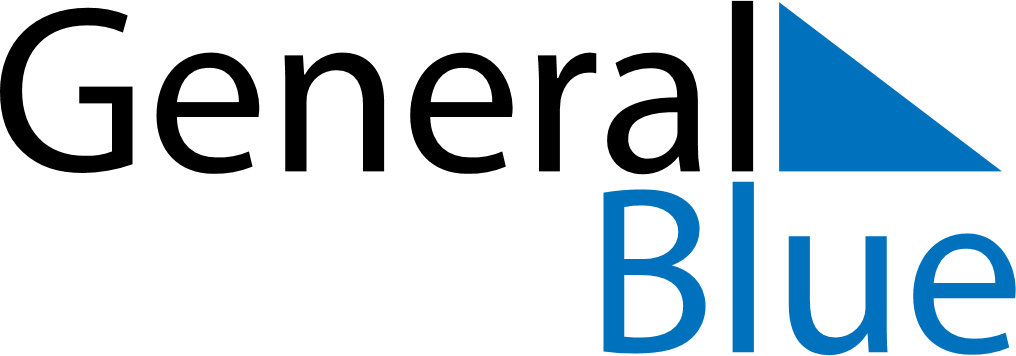 October 2026October 2026October 2026Costa RicaCosta RicaMondayTuesdayWednesdayThursdayFridaySaturdaySunday1234567891011Columbus Day1213141516171819202122232425262728293031